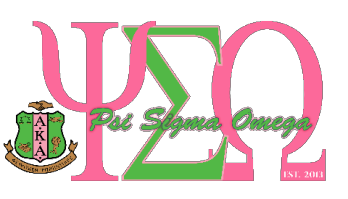 ALPHA KAPPA ALPHA SORORITY INCORPORATED® PSI SIGMA OMEGA CHAPTERALFREDIA WRIGHT MURPHY SCHOLARSHIP APPLICATIONPlease print using black ink.SECTION A – PERSONAL DATAName: Mr./Ms.:   	First	Middle	LastAddress:   	City: 	State: 		Zip:   	Home Phone #: (	) 		Cell Phone #: (	)  	Email Address:   	Date of Birth: 	/ 	/ 	Parent/Guardian Name: 	Phone #: (	)  	Parent/Guardian Name: 	Phone #: (	)  	How did you hear about the Alfredia Wright Murphy Scholarship?   	SECTION B – EDUCATIONAL BACKGROUNDHigh School: 		Phone #: (	)  	Graduation Date: 	/ 	/ 		GPA: 	(Using 4.0 Scale)College/University Attending Fall 2020:   	City: 	State: 		Zip:   	Major:   	SECTION B – EDUCATON BACKGROUND CONT.Organizations – List organizations for which you are a member. What position(s) have you held? What were your accomplishments?High School Programs – List programs in which you have been actively involved. What positon(s) have you held? What were your accomplishments?Academic Achievements - List honors, awards and scholarships. Include the year in which they were received.SECTION C – PERSONAL STATEMENTWrite a statement that highlights your personal goals and financial need for the Alfredia Wright Murphy Scholarship.SECTION D – PERSONAL REFERENCESInclude two (2) letters of recommendation dated no earlier than January 2020. Letters should be from persons who can attest to your character, interpersonal relationships, community involvement and academic achievements.References cannot be family members and/or peers.SECTION E - ESSAYAn essay of 500 words, typed, grammatically correct, neat and a clear expression of ideas. Your essay should address how social media (i.e. Facebook, Twitter, Snapchat, Instagram and etc.), if used correctly, will support your journey to attain higher education, employment and ultimately your career goals. Your essay should also address how, if used incorrectly, social media can present barriers to your success.Scholarship winners will be notified in writing and publicly announced in May 2020.ALPHA KAPPA ALPHA SORORITY INCORPORATED® PSI SIGMA OMEGA CHAPTERALFREDIA WRIGHT MURPHY SCHOLARSHIP AGREEMENTYour application will be considered along with others, if all required materials from the checklist are included. All information submitted for this scholarship will be confidential.Both the student and parent/guardian must sign below.The applicant and their parent/guardian agree that applying for a scholarship acts as explicit permission for Alpha Kappa Alpha Sorority, Inc., Psi Sigma Omega Chapter to use their likeness, voice, image or statements in any form in connection with publicity, publication or use of any kind without compensation, acknowledgement or further permission.I understand that completing this form does not indicate that I have been selected for a scholarship, and that the information presented here is accurate.APPLICANT’S SIGNATURE	DATEI have read the information provided on this application and verify that it is true, accurate and complete.PARENT/GUARDIAN SIGNATURE	DATEPARENT/GUARDIAN SIGNATURE	DATE